С задорными танцами и играми встречает Новый год ТОС "Юбилейный". Взрослые постарались оформить площадку и подготовить приятные сюрпризы и подарки для детей.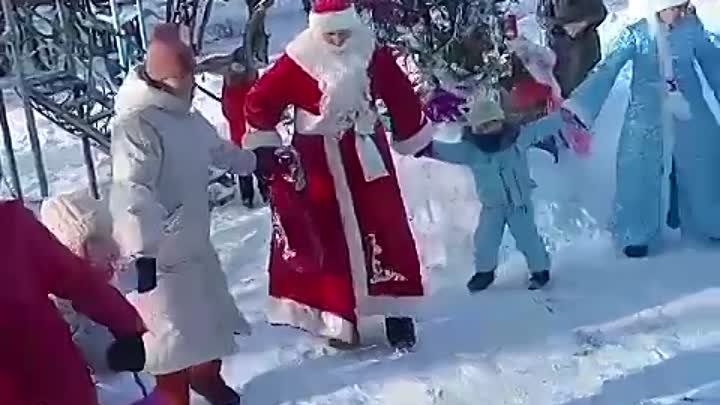 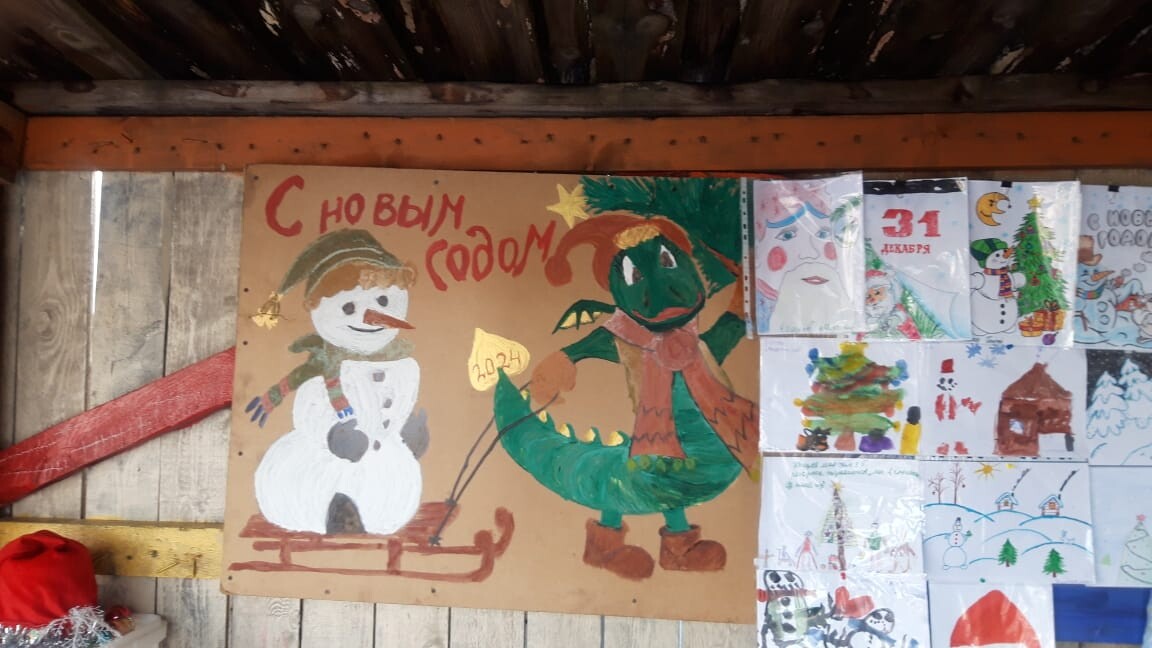 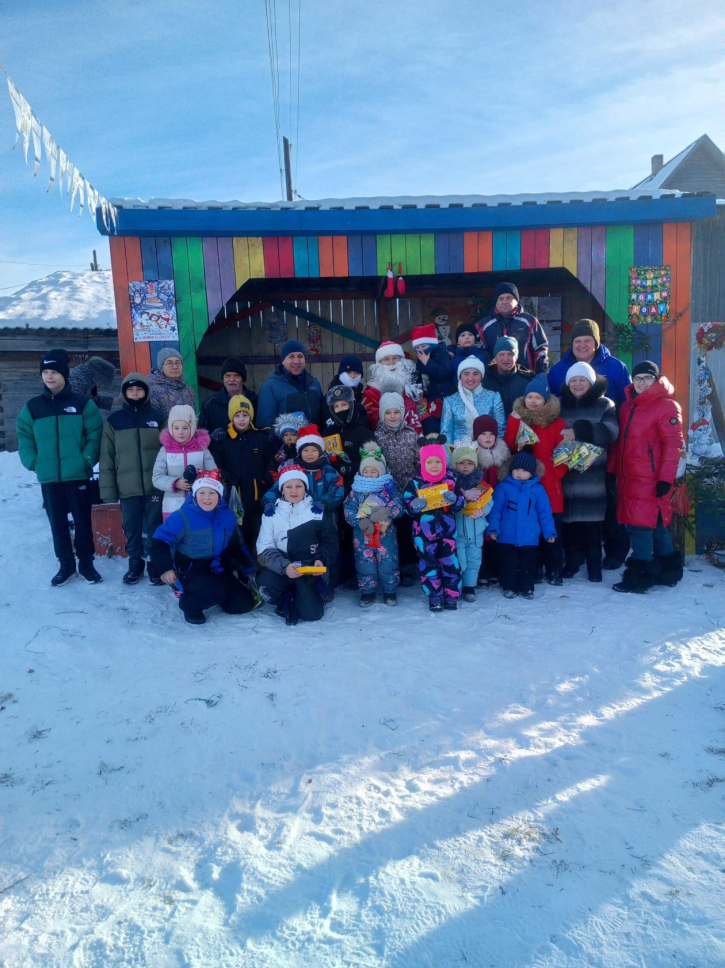 